DE CONFORMIDAD CON LO PREVISTO EN EL ART. 201 DEL CÓDIGO DE PROCEDIMIENTO ADMINISTRATIVO Y DE LO CONTENCIOSO ADMINISTRATIVO PARA NOTIFICAR LAS ANTERIORES DECISIONES, EN LA FECHA 15/11/2018 Y A LA HORA DE LAS 8 A.M., SE FIJA EL PRESENTE ESTADO POR EL TÉRMINO LEGAL DE UN DÍA.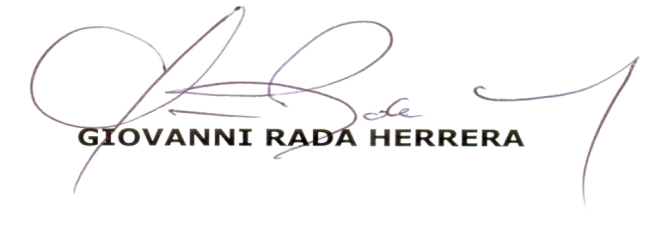 SECRETARIO TRIBUNAL ADMINISTRATIVOREPÚBLICA     DE     COLOMBIAREPÚBLICA     DE     COLOMBIAREPÚBLICA     DE     COLOMBIAREPÚBLICA     DE     COLOMBIAREPÚBLICA     DE     COLOMBIAREPÚBLICA     DE     COLOMBIAREPÚBLICA     DE     COLOMBIAREPÚBLICA     DE     COLOMBIAREPÚBLICA     DE     COLOMBIAREPÚBLICA     DE     COLOMBIARAMA    JUDICIALRAMA    JUDICIALRAMA    JUDICIALRAMA    JUDICIALRAMA    JUDICIALRAMA    JUDICIALRAMA    JUDICIALRAMA    JUDICIALRAMA    JUDICIALRAMA    JUDICIAL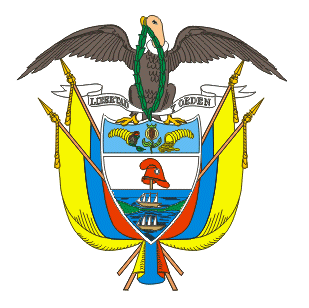 TRIBUNAL     ADMINISTRATIVO     DEL      ATLÁNTICOTRIBUNAL     ADMINISTRATIVO     DEL      ATLÁNTICOTRIBUNAL     ADMINISTRATIVO     DEL      ATLÁNTICOTRIBUNAL     ADMINISTRATIVO     DEL      ATLÁNTICOTRIBUNAL     ADMINISTRATIVO     DEL      ATLÁNTICOTRIBUNAL     ADMINISTRATIVO     DEL      ATLÁNTICOTRIBUNAL     ADMINISTRATIVO     DEL      ATLÁNTICOTRIBUNAL     ADMINISTRATIVO     DEL      ATLÁNTICOTRIBUNAL     ADMINISTRATIVO     DEL      ATLÁNTICOTRIBUNAL     ADMINISTRATIVO     DEL      ATLÁNTICOSISTEMA ORAL CONJUEZ PONENTE DR. FERNANDO CASTILLOSISTEMA ORAL CONJUEZ PONENTE DR. FERNANDO CASTILLOSISTEMA ORAL CONJUEZ PONENTE DR. FERNANDO CASTILLOSISTEMA ORAL CONJUEZ PONENTE DR. FERNANDO CASTILLOSISTEMA ORAL CONJUEZ PONENTE DR. FERNANDO CASTILLOSISTEMA ORAL CONJUEZ PONENTE DR. FERNANDO CASTILLOSISTEMA ORAL CONJUEZ PONENTE DR. FERNANDO CASTILLOSISTEMA ORAL CONJUEZ PONENTE DR. FERNANDO CASTILLOSISTEMA ORAL CONJUEZ PONENTE DR. FERNANDO CASTILLOSISTEMA ORAL CONJUEZ PONENTE DR. FERNANDO CASTILLOFecha: 15/11/2018Fecha: 15/11/2018gina: 	 Página: 1 de 1gina: 	 Página: 1 de 1N° ProcesoProcuradorMedio de ControlDemandanteDemandadoDescripción ActuaciónDescripción ActuaciónFecha AutoFecha AutoCuad.2017-069814N y R del DerechoDILCIA VILLADIEGO LLORENTENACION-RAMA JUDICIAL-DIRECCION EJECUTIVA DE ADMINISTRACION JUDICIALAUTO ADMISORIO AUTO ADMISORIO 13/08/201813/08/20181